Утвержден Приказом Закрытого Акционерного Общества «Азербайджанское Каспийское Морское Пароходство» от 01 декабря 2016 года, № 216.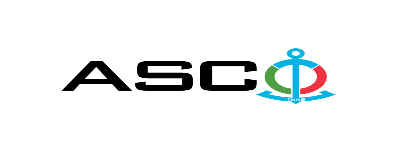 ЗАКРЫТОЕ АКЦИОНЕРНОЕ ОБЩЕСТВО «АЗЕРБАЙДЖАНСКОЕ КАСПИЙСКОЕ МОРСКОЕ ПАРОХОДСТВО» ОБЪЯВЛЯЕТ О ПРОВЕДЕНИИ ОТКРЫТОГО КОНКУРСА НА ЗАКУПКУ СРЕДСТВ БЕЗОПАСНОГО ПЛАВАНИЯ НЕОБХОДИМЫХ ДЛЯ СУДОВ К о н к у р с № AM087 / 2021 (на бланке участника-претендента)ПИСЬМО-ЗАЯВКА НА УЧАСТИЕ В ОТКРЫТОМ КОНКУРСЕ Город _______       “___”_________20___года ___________№           							                                                                                          Председателю Комитета по Закупкам АСКОГосподину Дж. МахмудлуНастоящей заявкой [с указанием полного наименования претендента-подрядчика] подтверждает намерение принять участие в открытом конкурсе № [с указанием претендентом номера конкурса], объявленном «АСКО» в связи с закупкой «__________». При этом подтверждаем, что в отношении [с указанием полного наименования претендента-подрядчика] не проводится процедура ликвидации, банкротства, деятельность не приостановлена, а также отсутствуют иные обстоятельства, не позволяющие участвовать в данном тендере.  Гарантируем, что [с указанием полного наименования претендента-подрядчика] не является лицом, связанным с АСКО. Сообщаем, что для оперативного взаимодействия с Вами по вопросам, связанным с представленной документацией и другими процедурами, нами уполномочен:Контактное лицо : . . . . . . . . . . . . . . . . . . . . .  Должность контактного лица: . . . . . . . . . . . . . . . . . . . . .  Телефон :  . . . . . . . . . . . . . . . . . . . . .  E-mail: . . . . . . . . . . . . . . . . . . . . .  Приложение:Оригинал  банковского  документа об  оплате взноса за участие в конкурсе –  на ____ листах.________________________________                                   _______________________(Ф.И.О. уполномоченного лица) (подпись уполномоченного лица)_________________________________                                                  (должность уполномоченного лица)                                                                                                                                                                   M.П.                                                        ПЕРЕЧЕНЬ ТОВАРОВ :   Контактное лицо по техническим вопросамСаламов Заур - Специалист Департамента по ЗакупкамТелефон : +99455 817 08 12 Электронная почта:  zaur.salamov@asco.azДо заключения договора купли-продажи с компанией победителем конкурса  проводится проверка претендента в соответствии с правилами закупок АСКО.     Компания должна перейти по этой ссылке (http://asco.az/sirket/satinalmalar/podratcilarin-elektron-muraciet-formasi/), чтобы заполнить специальную форму или представить следующие документы:Устав компании (со всеми изменениями и дополнениями)Выписка из реестра коммерческих юридических лиц (выданная в течение последнего 1 месяца)Информация об учредителе юридического лица  в случае если учредитель является юридическим лицомИНН свидететльствоПроверенный аудитором  баланс бухгалтерского учета или налоговая декларация (в зависимости от системы налогообложения) / справка на отсутствие налоговой задолженности в органах налогообложения Удостоверения личности законного представителяЛицензии учреждения необходимые для оказания услуг / работ (если применимо)Договор не будет заключен с компаниями которые не предоставляли указанные документы и не получили позитивную оценку по результатам процедуры проверки и они будут исключены из конкурса !  Перечень документов для участия в конкурсе:Заявка на участие в конкурсе (образец прилагается) ; Банковский документ об оплате взноса за участие в конкурсе ; Конкурсное предложение ; Банковская справка о финансовом положении грузоотправителя за последний год (или в течении периода функционирования) ;Справка из соответствующих налоговых органов об отсутствии  просроченных обязательств по налогам и другим обязательным платежам в Азербайджанской Республике, а также об отсутствии неисполненных обязанностей налогоплательщика, установленных Налоговым кодексом Азербайджанской Республики в течение последнего года (исключая период приостановления). На первичном этапе, заявка на участие в конкурсе (подписанная и скрепленная печатью) и банковский документ об оплате взноса за участие (за исключением конкурсного предложения) должны быть представлены на Азербайджанском, русском или английском языках не позднее 17:00 (по Бакинскому времени) 26 ноября 2021 года по месту нахождения Закрытого Акционерного Общества «Азербайджанское Каспийское Морское Пароходство» (далее – «АСКО» или "Закупочная Организация") или путем отправления на электронную почту контактного лица. Остальные документы должны быть представлены в конверте конкурсного предложения.   Перечень (описание) закупаемых товаров, работ и услуг прилагается.Сумма взноса за участие в конкурсе и приобретение Сборника Основных Условий :Претенденты, желающие принять участие в конкурсе, должны оплатить нижеуказанную сумму взноса за участие в конкурсе (название организации проводящий конкурс и предмет конкурса должны быть точно указаны в платежном поручении) путем перечисления средств на банковский счет АСКО с последующим представлением в АСКО документа подтверждающего оплату, в срок не позднее, указанного в первом разделе.  Претенденты, выполнявшие данное требование, вправе приобрести Сборник Основных Условий по предмету закупки у контактного лица в электронном или печатном формате в любой день недели с 08.00 до 17.00 часов до даты, указанной в разделе IV объявления.Взнос за участие (без НДС) : 100 (АЗН).Допускается оплата суммы взноса за участие в манатах или в долларах США и Евро в эквивалентном размере.   Номер счета :Взнос за участие в конкурсе не подлежит возврату ни при каких обстоятельствах, за исключением отмены конкурса АСКО !Гарантия на конкурсное предложение:Для конкурсного предложения требуется банковская гарантия в сумме не менее 1 (одного)% от цены предложения. Форма банковской гарантии будет указана в Сборнике Основных Условий. Оригинал банковской гарантии должен быть представлен в конкурсном конверте вместе с предложением. В противном случае Закупочная Организация оставляет за собой право отвергать такое предложение. Финансовое учреждение, выдавшее гарантию, должно быть принято в финансовых операциях в Азербайджанской Республике и / или в международном уровне. Закупочная организация  оставляет за собой право не принимать никаких недействительных  банковских гарантий.В случае если лица, желающие принять участие в конкурсе закупок, предпочтут  представить гарантию другого типа  (аккредитив, ценные бумаги,  перевод средств на счет указанный в тендерных документах, депозит и другие финансовые активы), в этом случае должны предварительно запросить АСКО посредством контактного лица, указанного в объявлении и получить согласие  о возможности приемлемости такого вида гарантии. Сумма гарантии за исполнение договора требуется в размере 5 (пяти) % от закупочной цены.Для текущей закупочной операции Закупающая Организация произведет оплату только после того, как товары будут доставлены на склад, предоплата не предусмотрена.Срок исполнения контракта :Товары будут приобретены по мере необходимости. Требуется выполнение договора купли-продажи в течение 5 (пяти) календарных дней после получения официального заказа (запроса) от АСКО.Предельный срок и время подачи конкурсного предложения :Участники, представившие заявку на участие и банковский документ об оплате взноса за участие в конкурсе до срока, указанного в первом разделе, должны представить свои конкурсные предложения в «АСКО» в запечатанном конверте (один оригинальный экземпляр и одна копия) не позднее 17:00 (по Бакинскому времени) 06 декабря 2021 года.Конкурсные предложения, полученные позже указанной даты и времени, не вскрываются и возвращаются участнику.Адрес закупочной организации :Азербайджанская Республика, город Баку AZ1029 (индекс), Пр. Нефтяников 2,  Комитет по Закупкам АСКО. Контактное лицо :Вюгар Джалилов  Ведущий специалист по закупкам Департамента Закупок АСКОТелефон :  +99451 229 62 79Адрес электронной почты: vuqar.calilov@asco.az, tender@asco.azЗаур Саламов Специалист по закупкам Департамента Закупок АСКОТелефонный номер: +99455 817 08 12Адрес электронной почты: zaur.salamov@asco.azПо юридическим вопросам :Телефонный номер: +994 12 4043700 (внутр. 1262)Адрес электронной почты:  tender@asco.azДата, время и место вскрытия конвертов с конкурсными предложениями :Вскрытие конвертов будет производиться в 15.30 (по Бакинскому времени) 07 декабря 2021 года по адресу, указанному в разделе V. Лица, желающие принять участие в вскрытии конверта, должны представить документ, подтверждающий их участие (соответствующую доверенность от участвующего юридического или физического лица) и удостоверение личности не позднее, чем за полчаса до начала конкурса.Сведения о победителе конкурса :Информация о победителе конкурса будет размещена в разделе «Объявления» официального сайта АСКО.№Наименование товара Единица измеренияКоличество  О требовании сертификата1Светоотражающая лента LO-100-1; 75 мм; 100 м; 50 мкм красный -булый  ГОСТ Р 51253-99 (соответствующая стандартам SOLAS)шт.10Сертификаты происхождения, соответствия и Общества Международной Морской Классификации2линейка параллельная штурманская  L=600 мм; H=90 мм; M=275 гр (пластиковая) шт.50Сертификаты происхождения, соответствия и Общества Международной Морской Классификации3Штангенциркуль  (маленький) L = 11,5 см (из нержавеющей стали)шт.60Сертификаты происхождения, соответствия и Общества Международной Морской Классификации4Транспортир штурманский  L=330 мм; l=230 мм; акрил ; m=132 гршт.50Сертификаты происхождения, соответствия и Общества Международной Морской Классификации5Фонарь сигнальный аккумуляторный для FRS - 6000 мА, прожектор  [6 x 1 Вт LED SMD, литий 3Аs, сигнальная лампа, ЗУ 220 В+12 В]  соответствующий алфавиту Морзе,  водостойкий и взрывостойкий (SOLAS-74)шт.12Сертификаты происхождения, соответствия и Общества Международной Морской Классификации6Бинокль 150 * 100 IF, WPшт.10Сертификат качества и соответствия7Бинокль  70 x 50 IF, WPшт.45Сертификат качества и соответствия8Мундштук для алкотестера  № 25шт.6000Сертификат качества и соответствия9Алкотестер 120 x 55 x 24 ; с мундштуком; m=200 гр; 4 промиляшт.30Сертификат качества и соответствия10Медицинский кислородный баллон 10 л с редуктором и маской H=903 мм ; Ø=140 мм; 150 атм.; m=13.3 кг; O2=1500 Лшт.20Сертификат качества и соответствия11Носилка медицинская для скорой помощи раскладная  2120 х 560 х 170 мм;  в сложенном положении 1058 х 230 х 120; m=8 кг, из ПВХ материала (SOLAS-74)шт.12Сертификат качества и соответствия12Фонарь взрывозащищенный    II 2 GD EEx e ib IIC T4 Gb; Ex tD A21; IP 66; 135°Cшт.70Сертификат качества и соответствия13Прибор для проверки тепловых детекторов 1Ехs[ib]IICT3 X; IP54; +50...+150  °Сшт.75Сертификат качества и соответствия14Аерозоль для проверки дымовых детекторов типа  SOLO; 250 мл; дымовой DIN 14675:2003-11шт.430Сертификат качества и соответствия15Термометр (для измерения температуры груза) с зондом - 15 м; взрывоупорный 0Ех ia IIB T4 Ga Х; -50...+130 °С; электронный блок - 135×65×40 мм; датчик температуры - Ø26 × 200 ммшт.13Сертификат качества и соответствия16Судовой аварийный пластырь 2 x 2 м (чехол для пластыря - 1 шт, конец (канат) подкильный оцинкованный 10 мм, 20 метров - 2 шт, строп контрольный 5 mm, 20 метров - 1 шт, шкотовая веревка 20 мм, 25 метров - 2 шт., скоба для крепления 16 мм  4 шт., Канифас-блок  ( под веревку)- 2 шт, тал 1 тонный - 2 штшт.15Сертификаты происхождения, соответствия и Общества Международной Морской Классификации17Прибор для измерения давления (танометр) автоматический; манжета: 220-420мм;  аритмия;  пульс; артериальное давлениешт.20Сертификат качества и соответствия18Кренометр КМ - 1; 50-0-50; +/-40º; m=8 кгшт.7Сертификаты происхождения, соответствия и Общества Международной Морской Классификации19Барометр-анероид Бамм-1; 8-100 кПа; 152 x 92 ммшт.17Сертификаты происхождения, соответствия и Общества Международной Морской Классификации20Диапазон скоростей анемометра - 0,5-30 м/с; температура -  -10+50ºC ;  15 баллов Бофорта; батарея - 3 шт.  размером AAA; размеры блока - 120 x 52 x 28 мм; размеры зонда - 170 x 80 x 44шт.13Сертификаты происхождения, соответствия и Общества Международной Морской Классификации21Секстант СНО-Т 0-120º;  Монокуляр Галилея - 3x - 4x; 6-8º; телескоп астрономический - 6x-7x; 4º30*-6º-40*; 300 х 228 х 13шт.5Сертификаты происхождения, соответствия и Общества Международной Морской Классификации22Чехол для штормтрапа 100 x 100 x 80 см (брезент водостойкий или ПВХ)шт.50Сертификат качества и соответствия23Чехол для штормтрапа 200 x 200 x 80 см (брезент водостойкий или ПВХ)шт.80Сертификат качества и соответствия24Светоотражающая лента 50 мм; 50 метров;   BLT 1100HS SOLAS  (соответствующая стандартам SOLAS)шт.150Сертификат качества и соответствия